DJEČJI VRTIĆ NEMO - ZAGREB Našička 6, Našička 12, tel. 3668815, www.vrtic-nemo.hr, e-mail: djecji.vrtic.nemo@zg.t-com.hr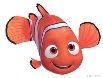 Ime i prezime roditelja ____________________________________OIB: ________________________________Adresa prebivališta ____________________________________kontakt ____________________Predmet: Zahtjev za sufinanciranje redovitog programa ranog i predškolskog odgoja u DV Nemo za dijete                   iz sredstava Proračuna Grada ZagrebaMolim da mi se utvrdi iznos sufinanciranja redovitog programa ranog i predškolskog odgoja iz sredstava Proračuna Grada Zagreba od 1. siječnja 2020. za dijete____________________________________________, ime oca-majke __________________________rođen-a ______________________________,  OIB:________________________________U prilogu dostavljam Izjavu o članovima zajedničkog kućanstva za 2019. godinu i Izjavu o prihodima zajedničkog kućanstva za 2019. godinu. Tim dokumentima prilažem i dokaze o ispunjavanju uvjeta za ostvarivanje prava na sufinanciranje sukladno odredbama Programa javnih potreba u predškolskom odgoju i obrazovanju te skrbi o djeci rane i predškolske dobi Grada Zagreba za 2020. Izjavljujem i vlastoručnim potpisom potvrđujem da su podaci navedeni u ovom zahtjevu i priloženoj dokumentaciji točni i potpuni te ovlašćujem Naslov da iste ima pravo provjeravati, obrađivati, čuvati i koristiti u skladu sa Zakonom o zaštiti osobnih podataka (NN 103/03, 118/06, 41/08, 130/11, 106/12)  i Općom uredbom o zaštiti podataka (UREDBA (EU) 2016/679 EUROPSKOG PARLAMENTA I VIJEĆA od 27.travnja 2016.) i Zakonom o provedbi Opće uredbe o zaštiti podataka (NN 42/18) i drugim važećim propisima.Upoznat-a sam da se, sukladno Zakonu o zaštiti osobnih podataka i Općoj uredbi o zaštiti podataka, navedeni podaci prikupljaju isključivo u svrhu ostvarivanja traženog prava te da se u druge svrhe neće koristiti.Dobrovoljno dajem osobne podatke i suglasnost za prikupljanja i obrade istih, isključivo u navedenu svrhu.Zagreb, ________________________		           _________________________________		(datum)			            (potpis roditelja podnositelja zahtjeva)PRILOZI:1. Izjava o članovima zajedničkog kućanstva za 2019. godinu2. Izjava o prihodima zajedničkog kućanstva za 2019. godinu3. Suglasnost da predškolska ustanova može putem nadležnog gradskog ureda provjeriti podatke porezne uprave ministarstva financija o visini dohotka za sve članove zajedničkog kućanstva za 2019. godinu4. Suglasnost da predškolska ustanova može putem nadležnog gradskog ureda provjeriti podatke o prebivalištu djeteta i ostalih članova zajedničkog kućanstva u zbirci podataka o prebivalištu i boravištu građana, ministarstva unutarnjih poslovaDJEČJI VRTIĆ NEMO – ZAGREB Našička 6, Našička 12, tel. 3668815, www.vrtic-nemo.hr, e-mail: djecji.vrtic.nemo@zg.t-com.hr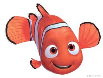 Ime i prezime roditelja ____________________________________OIB: ________________________________Adresa prebivališta ____________________________________kontakt ____________________IZJAVA O ČLANOVIMA ZAJEDNIČKOG KUĆANSTVARadi utvrđivanja iznosa sufinanciranja redovitog programa ranog i predškolskog odgoja i obrazovanja iz sredstava Proračuna Grada Zagreba od 1. siječnja 2020. za dijete sukladno odredbama Programa javnih potreba u predškolskom odgoju i obrazovanju te skrbi o djeci rane i predškolske dobi Grada Zagreba za 2020. godinu (Službeni glasnik Grada Zagreba, 24/19), pod kaznenom i materijalnom odgovornošću dajem sljedeću izjavu.Upoznat/a sam da zajedničko kućanstvo čine bračni drugovi, izvanbračni drugovi, djeca i drugi srodnici koji zajedno žive, privređuju, odnosno ostvaruju prihode na drugi način i troše ih zajedno.Izjavljujem da zajedničko kućanstvo čine:Dijete – korisnik redovitog programa predškolskog odgoja:1._____________________________________, ____________, _______________________                        Ime (ime oca-majke) i prezime                                   datum rođenja                                    OIB   _____________________________________________,_____________________________________________               adresa prebivališta                                                        vrsta prihoda koje ostvaruje / nema prihoda	Ostali članovi zajedničkog kućanstva - srodnici djeteta:2. _____________________________, _____________, ___________, _________________           Ime (ime oca-majke) i prezime                           srodstvo s djetetom       datum rođenja                         OIB     _____________________________________________, ___________________________________________               adresa prebivališta                                                        vrsta prihoda koje ostvaruje / nema prihoda3. _____________________________, _____________, ___________, _________________           Ime (ime oca-majke) i prezime                           srodstvo s djetetom     datum rođenja                         OIB     _____________________________________________, ___________________________________________               adresa prebivališta                                                        vrsta prihoda koje ostvaruje / nema prihoda4. _____________________________, _____________, ___________, _________________           Ime (ime oca-majke) i prezime                           srodstvo s djetetom       datum rođenja                         OIB     _____________________________________________, ___________________________________________               adresa prebivališta                                                        vrsta prihoda koje ostvaruje / nema prihoda5. _____________________________, _____________, ___________, _________________           Ime (ime oca-majke) i prezime                           srodstvo s djetetom       datum rođenja                         OIB     _____________________________________________, ___________________________________________               adresa prebivališta                                                        vrsta prihoda koje ostvaruje / nema prihoda6. _____________________________, _____________, ___________, _________________           Ime (ime oca-majke) i prezime                           srodstvo s djetetom       datum rođenja                         OIB     _____________________________________________, ___________________________________________               adresa prebivališta                                                        vrsta prihoda koje ostvaruje / nema prihodaIzjavljujem i vlastoručnim potpisom potvrđujem da su podaci navedeni u ovoj izjavi točni i potpuni te ovlašćujem nadležno tijelo da iste ima pravo provjeravati, obrađivati, čuvati i koristiti u skladu sa Zakonom o zaštiti osobnih podataka i drugim važećim propisima, a u svrhu sklapanja i izvršenja ugovora o ostvarivanju programa predškolskog odgoja djeteta u dječjem vrtiću.Zagreb, ________________________		  _________________________________						      	(potpis roditelja podnositelja zahtjeva)DJEČJI VRTIĆ NEMO - ZAGREB Našička 6, Našička 12, tel. 3668815, www.vrtic-nemo.hr, e-mail: djecji.vrtic.nemo@zg.t-com.hrIme i prezime roditelja ____________________________________OIB: ________________________________Adresa prebivališta ____________________________________kontakt ___________________I Z J A V A   O PRIHODIMA ZAJEDNIČKOG KUĆANSTVA ZA 2019. GODINUkojom pod materijalnom i kaznenom odgovornošću izjavljujem da su  dolje navedeni podaci  istiniti i da služe za utvrđivanje prava na sufinanciranje redovitog programa ranog i predškolskog odgoja i obrazovanja iz sredstava proračuna Grada Zagreba za moje dijete ______________________________________________, OIB:________________________, polaznika redovitog  programa i korisnika usluga Dječjeg vrtića NEMO.Zagreb, _____________________											                _______________________________					 	                                           (Potpis roditelja podnositelja zahtjeva)DJEČJI VRTIĆ NEMO – ZAGREB Našička 6, Našička 12, tel. 3668815, www.vrtic-nemo.hr, e-mail: djecji.vrtic.nemo@zg.t-com.hr  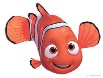 Ime i prezime roditelja ____________________________________OIB: ________________________________Adresa prebivališta ____________________________________kontakt ___________________SUGLASNOST DA PREDŠKOLSKA USTANOVA MOŽE PUTEM NADLEŽNOG GRADSKOG UREDA PROVJERITI PODATKE POREZNE UPRAVE MINISTARSTVA FINANCIJA O VISINI DOHOTKA ZA SVE ČLANOVE ZAJEDNIČKOG KUĆANSTVA ZA 2019. GODINUU skladu sa Zakonom o zaštiti osobnih podataka (NN 103/03, 118/06, 41/08, 130/11, 106/12), Općom uredbom o zaštiti podataka (UREDBA (EU) 2016/679 EUROPSKOG PARLAMENTA I VIJEĆA od 27.travnja 2016.) i Zakonom o provedbi Opće uredbe o zaštiti podataka (NN 42/18)  svojim potpisom dajem suglasnost da predškolska ustanova može putem nadležnog gradskog ureda prikupiti, provjeriti i obraditi podatke Porezne uprave Ministarstva financija o visini dohotka za sve članove zajedničkog kućanstva za 2019. godinu.Upoznat-a sam da se, sukladno Općoj uredbi o zaštiti podataka, navedeni podaci prikupljaju isključivo u svrhu utvrđivanja prava na sufinanciranje redovitog programa ranog i predškolskog odgoja i obrazovanja iz sredstava proračuna Grada Zagreba te da se u druge svrhe neće koristiti.Zagreb, ___________________			_________________________________							(potpis roditelja/skrbnika podnositelja zahtjeva)DJEČJI VRTIĆ NEMO – ZAGREB Našička 6, Našička 12, tel. 3668815, www.vrtic-nemo.hr, e-mail: djecji.vrtic.nemo@zg.t-com.hr  Ime i prezime roditelja ____________________________________OIB: ________________________________Adresa prebivališta ____________________________________kontakt ___________________SUGLASNOST DA PREDŠKOLSKA USTANOVA MOŽE PUTEM NADLEŽNOG GRADSKOG UREDA PROVJERITI PODATKE O PREBIVALIŠTU DJETETA I OSTALIH ČLANOVA ZAJEDNIČKOG KUĆANSTVA U ZBIRCI PODATAKA O PREBIVALIŠTU I BORAVIŠTU GRAĐANA, MINISTARSTVA UNUTARNJIH POSLOVASukladno Zakonu o zaštiti osobnih podataka (NN103/03, 118/06, 41/08, 130/11, 106/12)  Općoj uredbom o zaštiti podataka (UREDBA (EU) 2016/679 EUROPSKOG PARLAMENTA I VIJEĆA od 27.travnja 2016.) i Zakonu o provedbi Opće uredbe o zaštiti podataka (NN 42/18) svojim potpisom dajem suglasnost da predškolska ustanova može putem nadležnog gradskog ureda provjeriti podatke o prebivalištu djeteta i ostalih članova zajedničkog kućanstva u zbirci podataka o prebivalištu i boravištu građana Ministarstva unutarnjih poslova.Upoznat-a sam da se,  navedeni podaci prikupljaju isključivo u svrhu utvrđivanja prava na sufinanciranje redovitog programa ranog i predškolskog odgoja i obrazovanja iz sredstava Grada Zagreba te da se u druge svrhe neće koristiti.Zagreb,____________________		_______________________________________						(potpis roditelja/skrbnika, podnositelja zahtjeva)Ukupni prihod svih članova zajedničkog kućanstva ostvaren u 2019. godini umanjen za iznos poreza i prirezaBroj članova zajedničkog kućanstvaUkupan iznos plaćenih rata stambenog kredita u 2019. godini za nekretninu kojom se rješava stambeno pitanje obitelji  (do najviše 12 rata po ugovoru)Ukupan iznos plaćen za slobodno ugovorenu najamninu u 2019. godini za potrebe stanovanja obitelji u stambenom prostoru najmodavca (do najviše 12 rata po ugovorenoj najamnini)